Аппликация «Волшебная ладошка»ФизкультминуткаВетер тихо дерево качает.Вправо влево наклоняет.
Раз – наклон и два – наклон,
Зашумело дерево листвой.Вам понадобится: белый картон, цветная бумага, ножницы, клей и карандаш.
1. Положим ладошку на лист бумаги и обведем ее карандашом.2. Вырезаем фигуру (на нашей аппликации это будет ствол и веточки дерева) и приклеиваем ее на картон.3. Рвем на мелкие кусочки цветную бумагу. Нам понадобится желтый, зеленый, красный, коричневый цвет для листвы, синий для облаков.4. Приклеиваем кусочки синей бумаги, формируя облака.
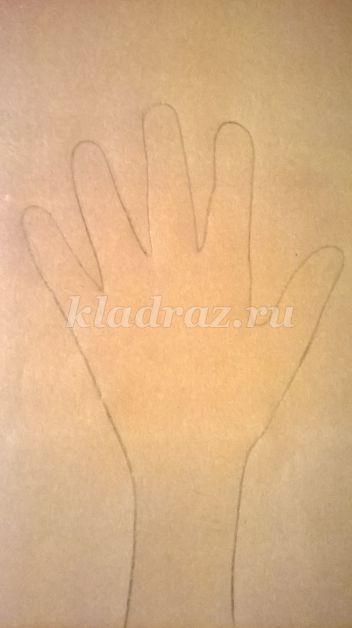 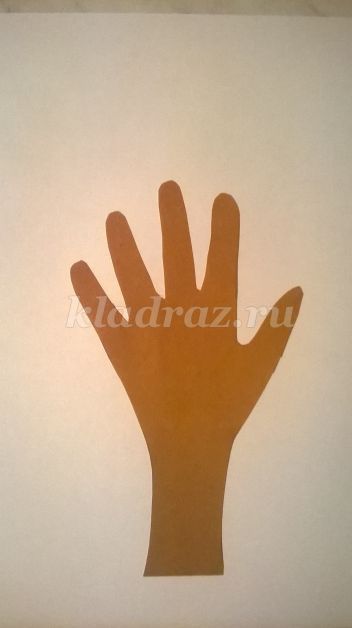 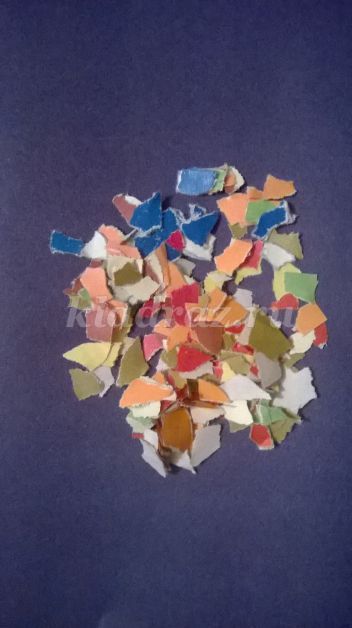 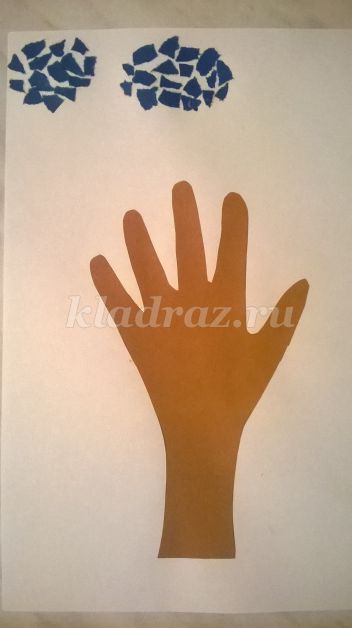 5. А теперь начинаем приклеивать «листочки» на ветки дерева.6. Добавим немного листвы на земле…7. И несколько падающих листиков в воздухе. Наша осенняя аппликация готова.
... 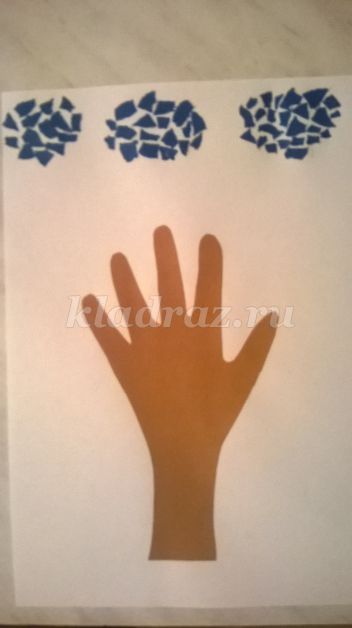 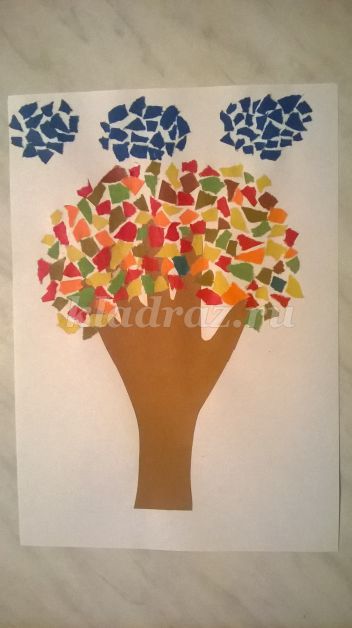 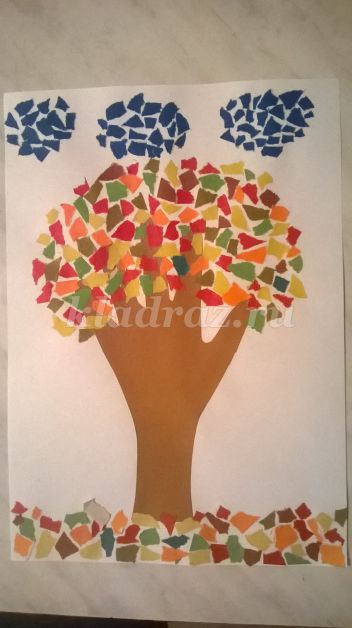 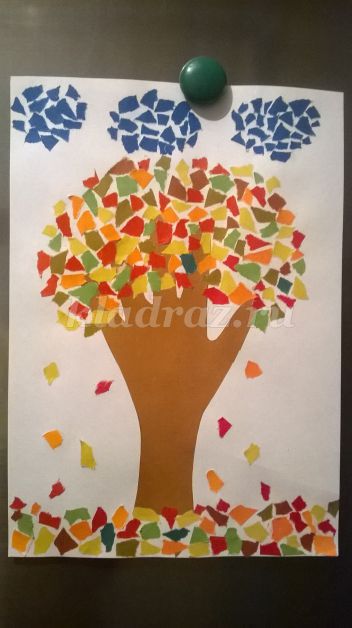 